 Площа водойми Дніпра становить 2250 км2. Загальний об`єм води – 828 млн куб. м., з яких  18% -  маса  ціанобактерій, які   тонким шаром вкривають водяну поверхню та утворюють плівку, яка негативно  впливає на цілісність цієї  екосистеми.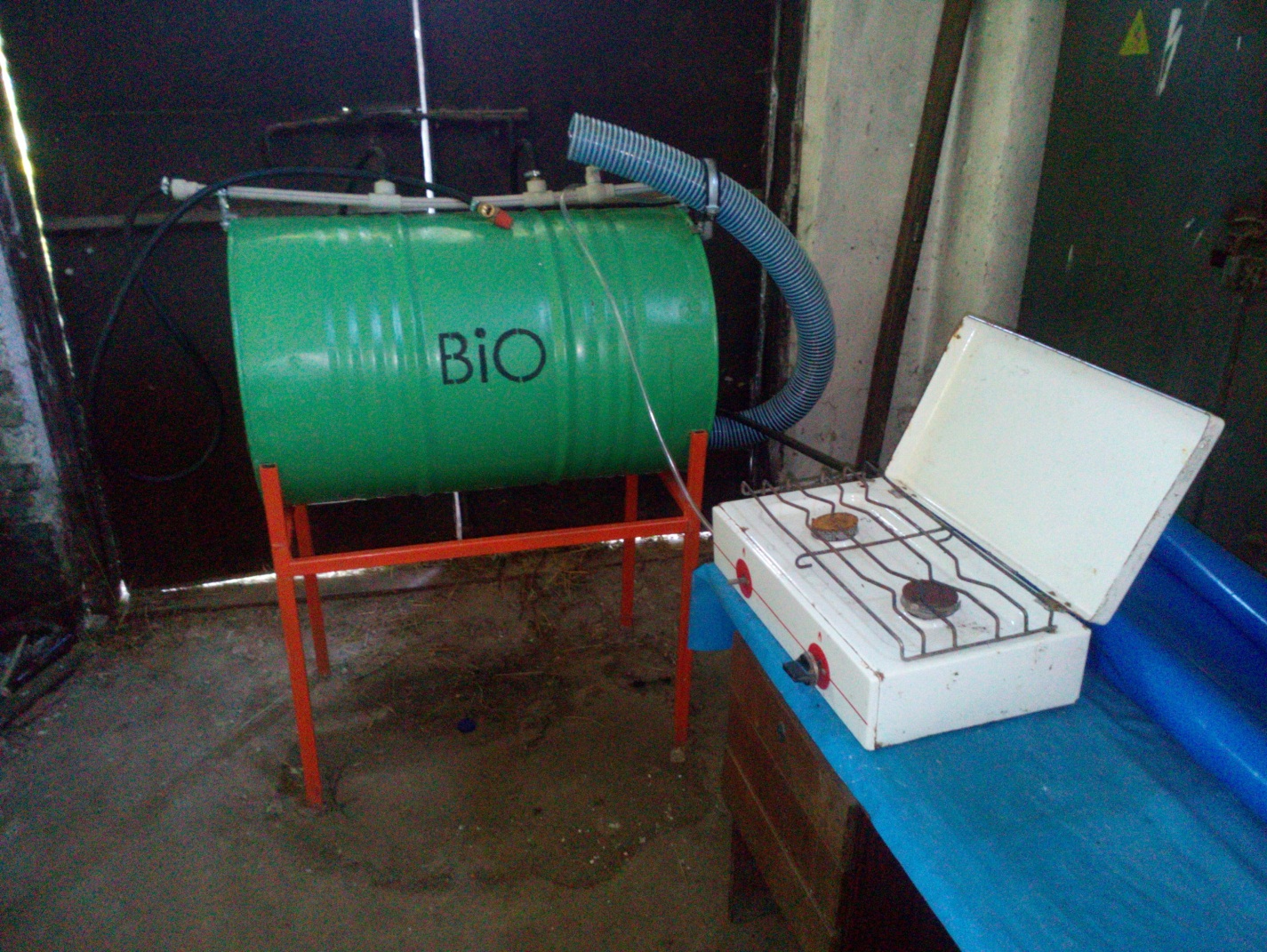 Проект передбачає збір водоростей механічним шляхом з подальшою переробкою їх на біогаз.Сектором виконання проекту  є  енергоефективність   та   альтернативні джерела  енергії ,завдяки чому  держава  отримає  додаткову  енергію  за зеленим  тарифом.Проект є самоокупним та може бути використаний з метою отримання прибутку та не передбачений використанням бюджетних коштів.Збір водоростей проводиться 5 місяців з червня по жовтень. Переробка їх на біогаз – цілорічно, з використанням заготовленого запасу.Для збору водоростей передбачено використання самохідної баржі (виробництва м.Херсон) типу «Ріка-Ріка»  з низькою надводною платформою та додатковим обладнанням.Комплекс зі збереження та переробки ціанобактерій розміщується на земельній ділянці площею 2 Га в районі суднохідного каналу с. Іркліїв з бухтою для відстоювання та швартування баржі. Піддавши зібрану біомасу  ферментації, можна отримати  близько  1 млн кубометрів біогазу на рік. Після переробки біомаси синтезуюча система дає можливість отримати   15% органічних добрив в сухому стані. Вироблений біогаз когенераційними установками переробляється на електроенергію, яка через лічильник постачається в загальну електромережу.Таким чином, запропонований і випробуваний метод комплексного використання біомаси ціанобактерій із отриманням біогазу та цінного органічного добрива на практиці забезпечує безвідходну утилізацію ціанобактерій і очистку водоймищ.Для стабілізації екологічного стану водойм необхідно використовувати метод у промислових масштабах, що дозволить знизити чисельність ціанобактерій та отримати високоякісний енергоносій та добрива, які в подальшому будуть використані в енергопромисловості та сільському господарстві країни.